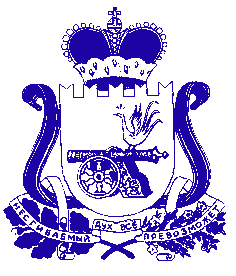 АДМИНИСТРАЦИЯ ПЕЧЕРСКОГО СЕЛЬСКОГО ПОСЕЛЕНИЯСМОЛЕНСКОГО РАЙОНА СМОЛЕНСКОЙ ОБЛАСТИП О С Т А Н О В Л Е Н И Еот  «05»  декабря     2019 года                                                                       № 76О внесении изменений в ПостановлениеАдминистрации Печерского сельского Поселения Смоленского района Смоленской области № 78 от 28.12.2018г «Об утверждении реестра мест (площадок) для сбора твердыхкоммунальных отходов на территории    Печерского сельскогопоселения Смоленского районаСмоленской области»     На основании обращения жителей ул.Дачная с.Печерск  вх.№ 169 от 04.12.2019г;  в соответствии с Федеральным законом от 06.10.2003 № 131-ФЗ «Об общих принципах организации местного самоуправления в Российской Федерации», с Федеральным законом от 24.06.1998 № 89-ФЗ «Об отходах производства и потребления», с Федеральным законом от 31.12.2017 № 503-ФЗ «О внесении изменений в Федеральный закон «Об отходах производства и потребления» и отдельные законодательные акты Российской Федерации», с постановлением правительства Российской Федерации от 31.08.2018 № 1039 «Об утверждении Правил обустройства мест (площадок) накопления твердых коммунальных отходов и ведения их реестра», Уставом Печерского сельского поселения Смоленского района Смоленской области,  АДМИНИСТРАЦИЯ   ПЕЧЕРСКОГО   СЕЛЬСКОГО         ПОСЕЛЕНИЯ СМОЛЕНСКОГО РАЙОНА СМОЛЕНСКОЙ ОБЛАСТИ  ПОСТАНОВЛЯЕТ:1. Внести в Постановление Администрации Печерского сельского поселения Смоленского района Смоленской области № 78 от 28.12.2018г «Об утверждении реестра мест  (площадок) для сбора твердых коммунальных отходов на  территории    Печерского сельского поселения Смоленского района» следующие изменения:1) Включить  в реестр мест (площадок) накопления твердых коммунальных отходов  Печерского сельского поселения Смоленского района Смоленской области для мешочного сбора (накопления) ТКО ул.Дачная с.Печерск Смоленского района Смоленской области. 2. Настоящее Постановление подлежит обнародованию путем размещения на официальном сайте  администрации Печерского сельского поселения Смоленского района Смоленской области   pechersk.smol-ray.ru  в сети Интернет.  Глава  муниципального образованияПечерского сельского поселенияСмоленского района Смоленской области                               Ю.Н. Янченко